CURRICULUM VITAE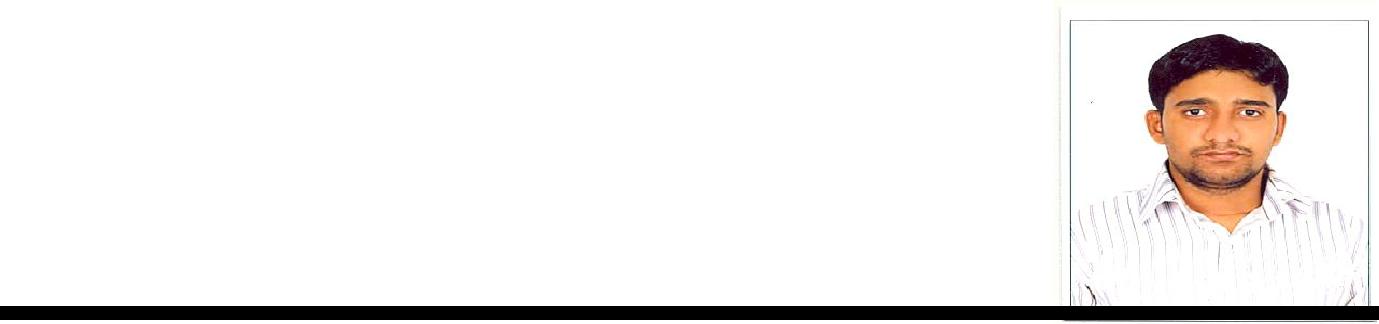 NOOREmail: noor.196276@2freemail.com Abu Dhabi, U.A.EObjective:-To work in an environment which offers a good opportunity to share my knowledge and skills with others and participate my self and work towards for a complete satisfaction of the company.Educational Qualification:-Higher secondary schoolPresent Position:-DraughtsmanSoftware Skills:-ApplicationsCAD::MS Office 2007Auto CAD 2007Key Experience 5 Years in Piping Draftsmanship :-Shop Drawings & Details in PipingHaving knowledge in PipingEmployment Record:-Presently working as a auto cad draughtsman Abu Dhabi Pipe Factory LLC in Abu Dhabi, U.A.E. since 04 DEC 2008 to till the date.Worked as a Draughtsman in M/s. Cyber Matrix Enterprises Pvt. Ltd. for 1 year. (2007)Project Experience :-Dubai Water Front District DJebel Ali Power & Desalination Station “M” Package “P” (Doosan)Olkaria Geothermal Power Plant Kenya (B1 & B2)Oman Musandam Gas Plant ProjectPTC Jubail Polysilicon, KSA.Capabilities:-Capable of working independently in an office environmentHaving positive attitude, good judgment and strong work ethicAbility to work under extreme pressureAbility to make sound decisions with minimum guidanceWork with high level internal and external clients on a daily basisPreparation of offer letters. & QuotationsPreparation of QA/QC documentsOther Skilis:-Fluent in English communicationGood interpersonal communication skillsAbility to adjust in working environmentWilling to take responsibilityDeclaration:-I hereby declare that the above mentioned statement is correct & true to the best of my knowledge & belief.Personal Details:-Personal Details:-NationalityNationality:IndianIndianDate of BirthDate of Birth:30-06-198830-06-1988ReligionReligion:IslamIslamMarital StatusMarital Status:MarriedMarriedLanguages KnownLanguages Known:Hindi, English, & ArabicHindi, English, & ArabicPassport Details:-Passport Details:-Date of IssueDate of Issue:03-09-200703-09-2007Date of ExpiryDate of Expiry:02-09-201702-09-2017Place of IssuePlace of Issue:HyderabadHyderabadU.A.E. Driving Licence Details:-U.A.E. Driving Licence Details:-U.A.E. Driving Licence Details:-U.A.E. Driving Licence Details:-Date of IssueDate of Issue:13-07-201013-07-2010Date of ExpiryDate of Expiry:13-07-202013-07-2020Place of IssuePlace of Issue:DubaiDubaiVehicle PermittedVehicle Permitted:Light Vehicle (Automatic Gear)Light Vehicle (Automatic Gear)